Inauguration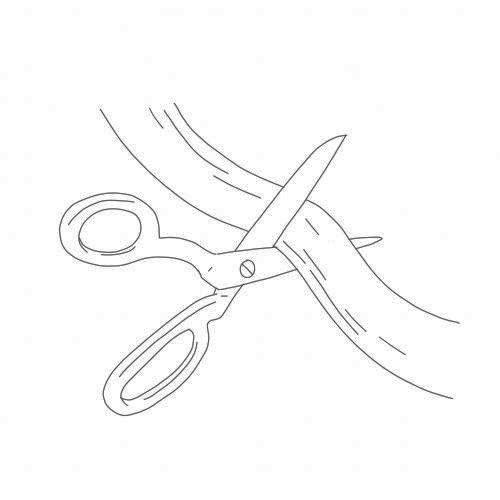 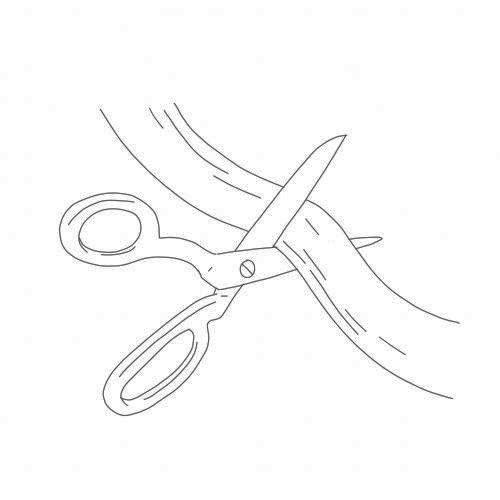 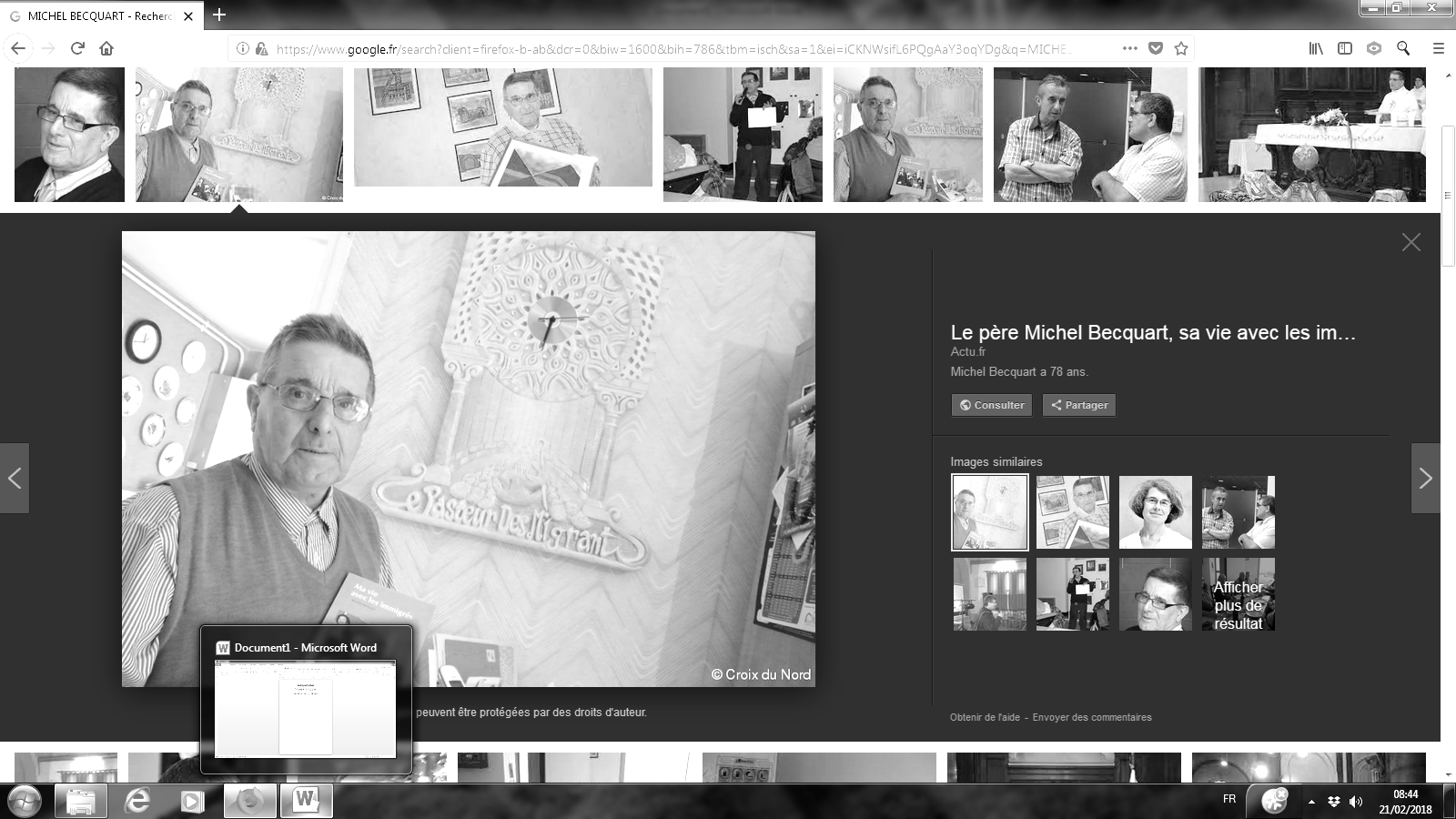 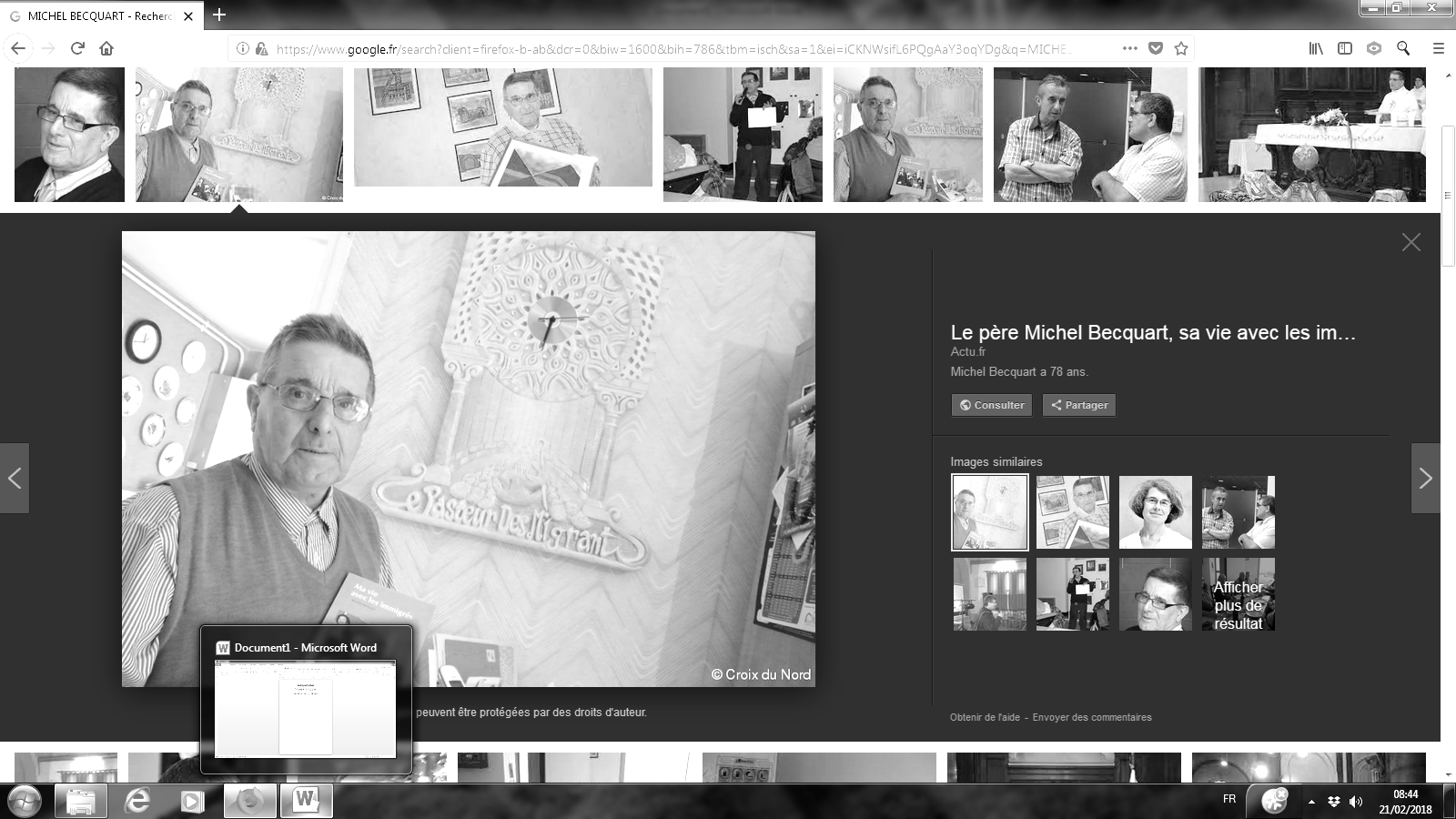 Salle Abbé Michel BECQUARTJeudi 22 mars à 15h00Maison Nicodème, 11 rue Diderot à Lens 	Avant de nous rendre dans la salle abbé Michel Becquart pour l’inaugurer, nous vous invitons à nous rejoindre  dans le forum St Jean de la maison Nicodème pour découvrir une petite expo sur la Table Ouverte Paroissiale, et aussi les activités de Cimade. Deux activités qui ont lieu dans cette salle, et qui auraient touché l’ Abbé Michel.